FIŞA DE ÎNSCRIERESESIUNEA NAȚIONALĂ DE COMUNICĂRI STIINȚIFICE STUDENȚEȘTI „ECONOMIA ȘI SOCIETATEA DIGITALĂ”Ploiești, 01 - 03 noiembrie 2018DATE PRIVIND STUDENT(Ă) PARTICIPANT(Ă)DATE PRIVIND SOSIREA LA PLOIEȘTI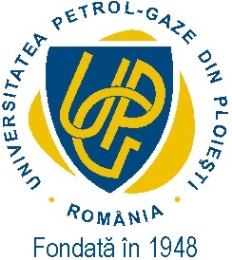 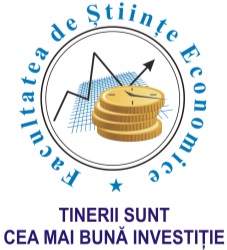 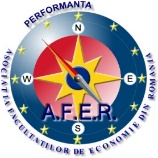 Ministerul Educației Naționale Universitatea Petrol-Gaze din PloieștiFacultatea de Ştiinţe Economice Asociaţia Facultăţilor de Economie din RomâniaNume şi prenume autor/autorie-mail:Nr. telefon:Universitatea:Facultatea:Specializarea:Nivelul de studii:Anul de studiu:Titlul comunicării științificeNume si prenume cadru didactic coordonatorData sosirii:Ora sosirii (estimativ):Modalitatea de transport:Cazare:01-02 noiembrie02-03 noiembrie